APPLICATION FORM/ BAŞVURU FORMU								Date/Tarih:T.C.	                                 	SİİRT ÜNİVERSİTESİ                                          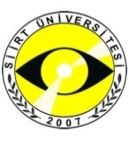 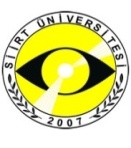 Türkçe ve Yabancı Dil Uygulama ve Araştırma Merkezi		(SİİRT-TÖMER) MüdürlüğüName-Surname/Ad- SoyadE-mail/ E- postaGender/ CinsiyetDate of Birth/ Doğum TarihiNationality/ Uyruğu-Passport ID/ Pasaport NumarasıMobile Phone/ Cep TelefonuWork Phone/ İş TelefonuHome Phone/ Ev TelefonuHome Adress/ Ev AdresiWork Adress/ İş AdresiLast Graduated School/ Son Mezun Olduğu OkulCourse fee has been paid/ Kurs ücreti yatırıldı.Turkey Grants (YTB) Application Number/YTB Başvuru NumarasıFor SIU Students/ SİÜ Öğrencileri İçinFaculty/ DepartmentFakülte/ Bölüm